 Министерство культуры и духовного развития Республики Саха (Якутия)Кирова ул., д. 25, г. Якутск, Республика Саха (Якутия), 677027 тел/факс: 8(411-2) 35-07-82, 32-18-54 Е-mail: smekh@inbox.ru, сайт: http://sakhatuz.ru/  Исх.№ _________ от ___________  На № _________ от ___________План мероприятий ГБУ РС(Я) «Театр юного зрителя» на май месяц 2021 г.  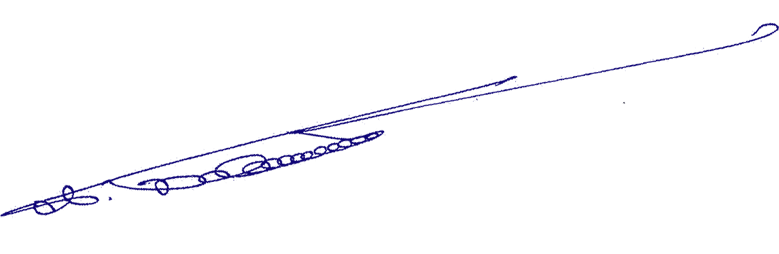 Художественный руководитель                                             А.П. Павлов Государственное бюджетное учреждениеРеспублики Саха (Якутия)“ТЕАТР ЮНОГО ЗРИТЕЛЯ”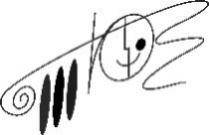 Саха Республикатын государственнай бюджетнай тэрилтэтэ“ΥΥНЭР КӨЛΥӨНЭ ТЕАТРА”№Дата проведения Название мероприятияМесто проведения 14, 5 маяв 17:00 Спектакль «Вечно живые» В. Розова, посвященный к 76 – летию Победы  в Великой Отечественной войне,  режиссер А. ТитигировФойе ТЮЗа26 маяв 17:00Моноспектакль «Зоя…» М. Алигер, посвященный к 76 – летию Победы  в Великой Отечественной войне,  режиссер В. Якимец КЦ «Сергеляхские огни»12 мая в 15:00«Все профессии хороши» к 100 – летию поэта – воина С. ТимофееваФойе ТЮЗа314 мая в 15:00Спектакль «Сказка о царе Салтане» А.С. Пушкина, режиссер А. ТитигировФойе ТЮЗа 420 и 21 мая в 15:00Премьера спектакля «Всем кого касается…» Д. Сидерос, режиссер Р. Тартакынова Фойе ТЮЗа 528 маяв 15:00Спектакль для детей «Трепетный сон. Память», посвященный к 76 – летию Победы  в Великой Отечественной войне,  режиссер А. ТитигировФойе ТЮЗа